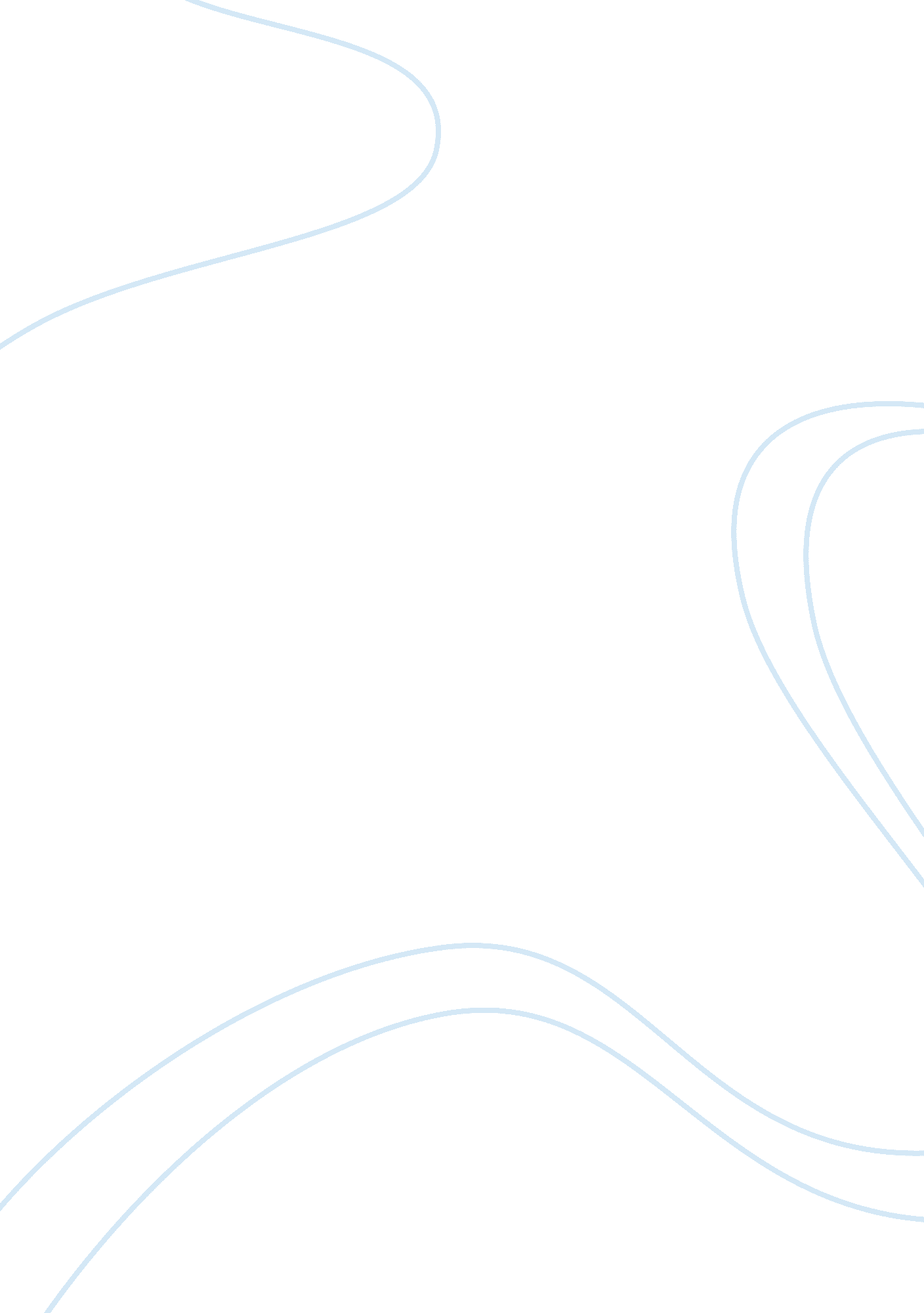 Research: ethics and ethical dilemma assignmentBusiness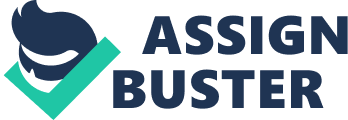 After sharing the interview results, the group will make a written recommendation. For complete directions for this assignment, refer to “ Collaborative Learning Community: Analysis of an Ethical Dilemma. ” Prepare this assignment according to the PAP guidelines found in the PAP Style Guide, located in the Student Success Center. An abstract is not required. This assignment uses a grading rubric. Instructors will be using the rubric to read the assignment; therefore, students should review the rubric prior to beginning the assignment to become familiar with the assignment criteria and expectations for successful completion of the assignment. You are required to submit this assignment to Turning. Refer to the directions in the Student Success Center. Only Word documents can be submitted to Turning. Collaborative Learning Community: Analysis of an Ethical Dilemma Collaborative Learning Community: Analysis of an Ethical Dilemma (Part 1) In your CLC group, select one of the following three options and view the video elated to your chosen topic (a description of each is provided along with a link to access the electronic media): Dilemma 1: Embryo Harvesting and Freezing/Genetic Manipulation (Posthumous Conception Case) Ethical issues related to case: http:// www. Youth. Com/watch? V= Elementally Washington Post article of Karen Capita Case: http://articles. Assassinations. Com/2012-03-19/ politics/35450022_1 _ aka Rene-capita-Robert-ca potato-survivor-benefits Supreme Court (201 1) Ruling on Capita Case: http://www. Supremacist. Gob/ opinions/ 1 1 PDF/11-1 59. PDF Description: Eighteen months after her husband, Robert Capita, died of anger, re-exponents Karen Capita gave birth to twins conceived through in- vitro fertilization using her husband’s frozen sperm. Should technology be used to create live posthumously? Dilemma 2: Marketing of Medical / Pharmaceutical Products http://planetary. Coverer. Com/videos/30-days-anti-aging. HTML. While medical treatments and pharmaceuticals are common approaches to address a wide variety of conditions, there is growing concern from consumer groups and the medical community regarding current marketing practices which result in overcompensation or no medical benefit. The medical industry forever, argues that these technologies are revolutionary in relieving suffering. Consider the ethical dilemmas of this case. What are the possible ethical dilemmas and implications? Dilemma 3: Voluntary/Assisted Euthanasia Addax Case 1 http://www. Youth. Com/watch? V= Samizdat= reIated The Terry Savior Documentary http://www. Youth. Com/watch? V= cki55BM42kw 1) The quality of life for two individuals has been dramatically affected following traumatic events. What are the ethical implications in the scenarios? What response should be given to the patient and family in response to their requests for assisted euthanasia? Write a formal paper of 750-1 , OHO words identifying important components of the topic. Include the following: a) A description of the topic and related ethical implications: I) Obligations to your profession and work as a nurse. Ii) Laws regarding this topic. Iii) Stake holders in this scenario. B) A summary of the impact on social values, morals, norms, and nursing practice. C)An explanation of how an ethical theory and/or ethical principle might be applied to address the chosen topic. 2) Prepare this assignment according to the PAP guidelines found in the PAP Style Guide, located in the Student Success Center. 